УКРАЇНАПОЧАЇВСЬКА  МІСЬКА  РАДАВИКОНАВЧИЙ КОМІТЕТР І Ш Е Н Н Явід        грудня  2018 року                                                            № проектПро виділення одноразовоїгрошової допомоги гр. Підгурській Л.М.              Розглянувши заяву жительки м. Почаїв вул. Фабрична, 60 гр. Підгурської Людмили Михайлівни,  яка  просить виділити одноразову грошову допомогу у зв’язку із тим, що 01.12.2018 року у її надвірній будівлі сталася пожежа, беручи до уваги акт про пожежу, депутатський акт обстеження від 06 грудня 2018 року та керуючись Законом України «Про місцеве самоврядування в Україні », Положенням про надання одноразової адресної матеріальної допомоги малозабезпеченим верствам населення Почаївської міської об’єднаної територіальної громади, які опинилися в складних життєвих обставинах, затвердженого рішенням виконавчого комітету № 164 від 19 жовтня 2016 року    ,  виконавчий комітет міської ради                                                     В и р і ш и в:Виділити одноразову грошову допомогу гр. Підгурській Людмилі Михайлівні в   розмірі 2000 (дві тисячі )  гривень.Фінансовому відділу міської ради перерахувати гр. Підгурській Людмиилі Михайлівні одноразову грошову  допомогу.Лівар Н.М.Бондар Г.В.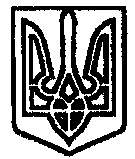 